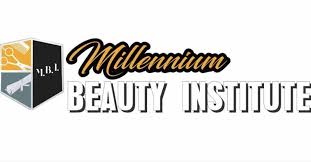 4th – no school Independence Day16th -22nd  – no school Summer BreakJuly 2023July 2023July 2023July 2023July 2023July 2023July 2023SundayMondayTuesdayWednesdayThursdayFridaySaturday12345678910111213141516171819202122232425262728293031